Sınav Türü:   Vize      Final      Bütünleme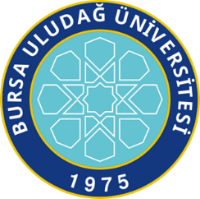 T.C.BURSA ULUDAĞ ÜNİVERSİTESİSAĞLIK BİLİMLERİ FAKÜLTESİHEMŞİRELİK BÖLÜMÜÇOKTAN SEÇMELİ SINAV KONTROL LİSTESİ FORMU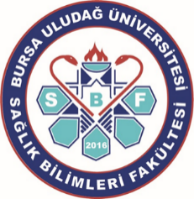 MaddelerEvet HayırAçıklama 1. Sorular ders planındaki konuları, öğrenim kazanımlarını ve program çıktılarını içermektedir.2. Sınav kağıdı; Times New Roman veya Calibri yazı karakterinde, 9 veya 10 punto, iki yana yaslı, tek satır aralığı ve alt orta kısmına sayfa numarası olacak şekilde hazırlanmıştır.3. Sınav kağıdında sınavın adı, süresi, soru sayısı, puanlama, kurallar gibi sınava ilişkin talimatlar yer almıştır.4. Sorular ve seçenekleri; kısa, anlaşılır, net ve dilbilgisi kurallarına uygundur ve kısaltmalar mevcut değildir.5. Sorular; %20 kolay, %60 orta ve %20 zor kategoride olacak şekilde hazırlanmış ve akış kolaydan zora olacak şekilde sıralanmıştır.6. Her sorunun A, B, C, D ve E olmak üzere beş seçenekli olması sağlanmıştır.7. Soruların bütünündeki doğru seçeneklerin oranı (A’ların, B’lerin... toplam sayısı) birbirine yakın olarak düzenlenmiş ve cevap anahtarının belli bir örüntüde olmamasına dikkat edilmiştir.8. Sorularda subjektif değerlendirmeye yöneltici (sizce…. / düşünüyorsunuz .. gibi) ifadeler kullanılmamıştır.9. Soruların doğru cevabı, diğer soruların soru kökünde ya da seçeneklerinde yer almayacak ve ipucu vermeyecek şekilde oluşturulmuştur.10. Soru veya seçeneklerde vurgu yapılması istenen ifadeler altı çizili ve kalın olarak verilmiştir.11. Sorularda olumsuz ifadelerin kullanılmamasına/nadir kullanılmasına özen gösterilmiştir.12. Soruların seçeneklerinde ‘Yukarıdakilerin hepsi/ Yukarıdakilerin hiçbiri’ ifadelerinin kullanılmamasına dikkat edilmiştir.13. Sorular veya seçeneklerinde “çoğunlukla, bazen, nadiren, ara sıra, yaygın olarak” gibi belirsizlik ifadelerine yer verilmemiştir.14. Sorularda yer alan seçeneklerin uzunlukları birbiri ile uyumludur.15. Kelimelerden oluşan seçenekler alfabetik sıraya göre, sayılardan oluşan seçenekler ise büyükten küçüğe ya da küçükten büyüğe doğru sıralanmıştır.16. Soruların seçeneklerinde tekrar eden ifadelerden kaçınılmış, tekrar eden ifadeler soru kökünde verilmiştir.17. Soruların seçenekleri arasında doğru yanıtın tam zıttı ya da etkisiz seçeneğe yer verilmemiştir.18. Çeldiriciler, konuyu öğrenmemiş olanlara doğru gözükebilecek nitelikte ve doğru cevaba ipucu vermeyecek şekilde hazırlanmıştır.Ders Sorumlusu                                                                                       Ders Yardımcı Öğretim Üyeleri/Elemanları    Adı-Soyadı                                                                                  Adı-Soyadı                     Adı-Soyadı                   Adı-Soyadı        İmza    İmza                               İmza                                 İmza